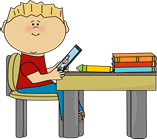 Miss DunbarPrimary 2Term 3 NewsletterMiss DunbarPrimary 2Term 3 Newsletter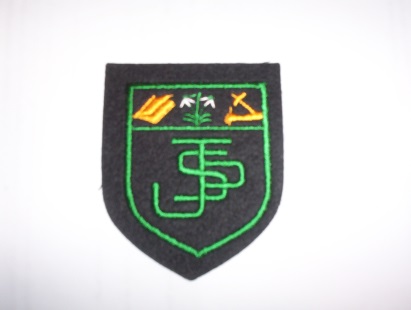 What we are learning about:What we are learning about:What we are learning about:What we are learning about:What we are learning about:Maths & NumeracyThis term in numeracy we are continuing to develop number awareness. We will then move onto addition, subtraction, multiplication and division. 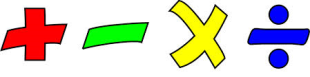 In maths we are learning all about money and measure.Maths & NumeracyThis term in numeracy we are continuing to develop number awareness. We will then move onto addition, subtraction, multiplication and division. In maths we are learning all about money and measure.LiteracyReading:  We will be developing reading skills through continuing to build upon our knowledge of sounds and tricky words.  We will be using a range of reading strategies to improve our understanding of textWriting: We will continue to develop our writing skills through the correct use of punctuation, as well as developing our knowledge of sentence structure and attempting to write for different purposes and audiences.LiteracyReading:  We will be developing reading skills through continuing to build upon our knowledge of sounds and tricky words.  We will be using a range of reading strategies to improve our understanding of textWriting: We will continue to develop our writing skills through the correct use of punctuation, as well as developing our knowledge of sentence structure and attempting to write for different purposes and audiences.LiteracyReading:  We will be developing reading skills through continuing to build upon our knowledge of sounds and tricky words.  We will be using a range of reading strategies to improve our understanding of textWriting: We will continue to develop our writing skills through the correct use of punctuation, as well as developing our knowledge of sentence structure and attempting to write for different purposes and audiences.Health and WellbeingWe will be keeping active through our P.E. sessions this term by participating in fun fitness and ball skills.Religious EducationMrs Osman will be working with the children on God’s natural world and Lent. Health and WellbeingWe will be keeping active through our P.E. sessions this term by participating in fun fitness and ball skills.Religious EducationMrs Osman will be working with the children on God’s natural world and Lent. Health and WellbeingWe will be keeping active through our P.E. sessions this term by participating in fun fitness and ball skills.Religious EducationMrs Osman will be working with the children on God’s natural world and Lent. Health and WellbeingWe will be keeping active through our P.E. sessions this term by participating in fun fitness and ball skills.Religious EducationMrs Osman will be working with the children on God’s natural world and Lent. Health and WellbeingWe will be keeping active through our P.E. sessions this term by participating in fun fitness and ball skills.Religious EducationMrs Osman will be working with the children on God’s natural world and Lent. 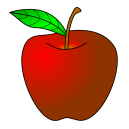 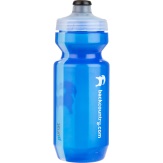 Things to remember… Healthy Snacks and Packed lunchesPE—Our PE days are Monday and Thursday (No jewellery)Things to remember… Healthy Snacks and Packed lunchesPE—Our PE days are Monday and Thursday (No jewellery)Things to remember… Healthy Snacks and Packed lunchesPE—Our PE days are Monday and Thursday (No jewellery)Things to remember… Healthy Snacks and Packed lunchesPE—Our PE days are Monday and Thursday (No jewellery)Our Topic…Our topic this term is a ‘Skoosh around Scotland’ we will be exploring how we can travel to different areas in Scotland such as the Riverside Museum, Edinburgh, Stirling and the Highlands. We will be meeting famous characters along the way. We will be looking at bus routes and what the best way to travel to specific areas are.Our Topic…Our topic this term is a ‘Skoosh around Scotland’ we will be exploring how we can travel to different areas in Scotland such as the Riverside Museum, Edinburgh, Stirling and the Highlands. We will be meeting famous characters along the way. We will be looking at bus routes and what the best way to travel to specific areas are.Our Topic…Our topic this term is a ‘Skoosh around Scotland’ we will be exploring how we can travel to different areas in Scotland such as the Riverside Museum, Edinburgh, Stirling and the Highlands. We will be meeting famous characters along the way. We will be looking at bus routes and what the best way to travel to specific areas are.Our Topic…Our topic this term is a ‘Skoosh around Scotland’ we will be exploring how we can travel to different areas in Scotland such as the Riverside Museum, Edinburgh, Stirling and the Highlands. We will be meeting famous characters along the way. We will be looking at bus routes and what the best way to travel to specific areas are.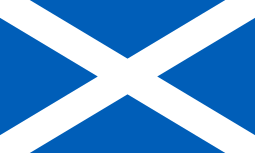 HomeworkHomework will be posted on Showbie on a Monday. If you could post photos of your child’s work if they are completing it on paper.Yours sincerely,Miss DunbarHomeworkHomework will be posted on Showbie on a Monday. If you could post photos of your child’s work if they are completing it on paper.Yours sincerely,Miss DunbarHomeworkHomework will be posted on Showbie on a Monday. If you could post photos of your child’s work if they are completing it on paper.Yours sincerely,Miss DunbarHomeworkHomework will be posted on Showbie on a Monday. If you could post photos of your child’s work if they are completing it on paper.Yours sincerely,Miss DunbarHomeworkHomework will be posted on Showbie on a Monday. If you could post photos of your child’s work if they are completing it on paper.Yours sincerely,Miss Dunbar